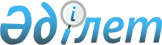 Қазақстан Республикасы Президентiнiң 1994 жылғы қыркүйекте Сауд Аравиясы Корольдiгiне ресми сапары кезiнде қол жеткен келiсiмдер мен уағдаластықтарды жүзеге асыру жөнiндегi шаралар туралыҚазақстан Республикасы Министрлер Кабинетiнiң Қаулысы 1995 жылғы 5 суәiрдегi N 408



          Қазақстан Республикасы Президентiнiң 1994 жылғы қыркүйекте
Сауд Аравиясы Корольдiгiне ресми сапары кезiнде қол жеткен
келiсiмдер мен уағдаластықтарды жүзеге асыру және екi жақты 
ынтымақтастықты одан әрi дамытуды қамтамасыз ету мақсатында
Қазақстан Республикасының Министрлер Кабинетi қаулы етедi:




          1. Қазақстан Республикасы Президентiнiң 1994 жылғы
қыркүйекте Сауд Аравиясы Корольдiгiне ресми сапары кезiнде
қол жеткен келiсiмдер мен уағдаластықтарды жүзеге асыру жөнiндегi
шаралар жоспары (қоса берiлiп отыр) бекiтiлсiн.




          2. Қазақстан Республикасының министрлiктерi мен ведомстволары,
облыстардың, Алматы қаласының әкiмдерi жоспарда көзделген
шараларды орындау жөнiнде нақты шаралар қабылдайтын болсын.




          3. Қазақстан Республикасының Баспасөз және бұқаралық ақпарат
министрлiгi, "Қазақстан теледидары мен радиосы" республикалық
корпорациясы Қазақстан Республикасының Iшкi iстер министрлiгiмен
бiрлесiп, сапар кезiнде қол жеткен келiсiмдер мен уағдаластықтардың
жүзеге асуының барысын бұқаралық ақпарат құралдарында көрсететiн
болсын.




          4. Қазақстан Республикасының Iшкi iстер министрлiгi осы
қаулының орындалу барысы туралы Қазақстан Республикасының
Министрлер Кабинетiне кемiнде жылына бiр рет мәлiмдейтiн болсын.








          Қазақстан Республикасы




              Премьер-министрiнiң




              бiрiншi орынбасары




                                                                          Қазақстан Республикасы                





                                     Министрлер Кабинетiнiң



                                   N 408 Қаулысымен бекiтiлген
                                      5 сәуiр 1995 жыл











                    Қазақстан Республикасының Президентi Н.Ә.Назарбаевтың




        Сауд Арабиясы Корольдiгiне (САК) 1994 жылдың қыркүйегiндегi
          ресми сапары барысында қол жеткiзiлген уағдаластықтарды
                 жүзеге асыру жөнiндегi шаралар жоспары
                           (Үзiндi)
-------------------------------------------------------------------
  Құжаттың  аты        |Ынтымақ.|Шаралардың|Атқаруға|Аяқтау |Орындау
                       |тастық  | мазмұны  |жауапты.|нысаны |мерзiмi
                       | саласы |          | лар    |       | 
--------------------------------------------------------------------
Қазақстан Республикасының       ҚР Минис.-   Сыртқы.- ҚР       1995
Үкiметi мен Сауд Арабиясы       трлер Каби.- iсминi  Министр.  жылдың
Корольдiгiнiң Үкiметi           нетiнiң              лер          1
арасындағы сауда-эконо.-        бекiтуiне            Кабинетi. тоқсаны
микалық, инвестиция,            енгiзу               нiң бекi.
техника және мәдениет                                туi
салаларындағы, сондай-ақ
спорт саласындағы және
жастар iстерi жөнiндегi
ынтымақтастық туралы
Бас келiсiм     
--------------------------------------------------------------------
                               Iс-әрекет   Сыртқыiс.  Шаралар  тұрақты
                               тетiгiн     минi,      жоспары  түрде
                               жасау және  Эконом.       
                               осы Бас ке. минi, 
                               лiсiмнiң    Сауда- 
                               орындалуына өнеркәсiп.
                               бақылау     минi
                               жасауды қам.
                               тамасыз ету
      
      


					© 2012. Қазақстан Республикасы Әділет министрлігінің «Қазақстан Республикасының Заңнама және құқықтық ақпарат институты» ШЖҚ РМК
				